Сумська міська рада VII СКЛИКАННЯ______ СЕСІЯ                                           РІШЕННЯ	Ураховуючи уточнення бюджетних призначень, передбачених на здійснення додаткових доплат до заробітної плати працівникам, що задіяні безпосередньо до надання медичної допомоги хворим на гостру респіраторну хворобу COVID-19, спричинену коронавірусом SARS-CoV-2, проведення обов'язкових профілактичних медичних оглядів працівників навчальних та оздоровчих закладів, соціального захисту на території Сумської міської об’єднаної територіальної громади, керуючись статтею 25 Закону України «Про місцеве самоврядування в Україні», Сумська міська радаВИРІШИЛА:1. Унести зміни до рішення Сумської міської ради від 19 грудня                2018 року № 4333 - МР «Про затвердження комплексної Програми Cумської міської об'єднаної територіальної громади «Охорона здоров'я» на 2019-2021 роки» (зі змінами), а саме додатки 2, 3 до комплексної Програми Cумської міської об'єднаної територіальної громади «Охорона здоров'я» на 2019-2021 роки» викласти в новій редакції згідно з додатками 2, 3 до даного рішення.2. Організацію виконання даного рішення покласти на заступника міського голови з питань діяльності виконавчих органів ради                   Галицького М.О.Сумський міський голова				                		О.М. ЛисенкоВиконавець:  Чумаченко О.Ю._________________ Ініціатор розгляду питання – Сумський міський головаПроєкт рішення підготовлено – відділом охорони здоров’я Сумської міської ради.Доповідач: в.о. начальника відділу охорони здоров’я Сумської міської ради                  (Чумаченко О.Ю.)ЛИСТ УЗГОДЖЕННЯдо проєкту рішення Сумської міської ради«Про внесення змін до рішення Сумської міської ради від 19 грудня                    2018 року № 4333-МР «Про затвердження комплексної Програми Cумської міської об'єднаної територіальної громади «Охорона здоров'я» на 2019-2021 роки» (зі змінами)«Проєкт рішення підготовлений з урахуванням вимог Закону України «Про доступ до публічної інформації» та Закону України «Про захист персональних даних»                                                                                        Чумаченко О.Ю.                                                                                               ____________2020 р.Проєкт оприлюднено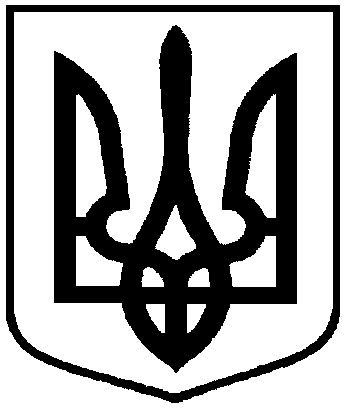 «______»_________2020 р.від ____________ року   №_______ - МРм. СумиПро внесення змін до рішення Сумської міської ради від 19 грудня 2018 року           № 4333 - МР «Про затвердження комплексної Програми Cумської міської об'єднаної територіальної громади «Охорона здоров'я» на 2019-2021 роки» (зі змінами)В.о. начальника відділу охорони здоров’я Сумської міської радиО.Ю.ЧумаченкоО.Ю.ЧумаченкоЗаступник міського голови з питань діяльності виконавчих органів радиМ.О. ГалицькийМ.О. ГалицькийДиректор департаменту фінансів, економіки та інвестицій Сумської міської радиС.А. ЛиповаС.А. ЛиповаНачальник правового управлінняО.В. ЧайченкоО.В. ЧайченкоСекретар Сумської міської радиА.В.БарановА.В.Баранов